English for Medical Purposes - A Physical ExaminationDoctor: When did you last come in for a physical exam?Patient: Two years ago.Doctor: Have you had any other exams recently? Blood work, X-rays, an EKG or an ultra-sound?Patient: No.Doctor: How have you been feeling in general?Patient: Pretty well. Doctor: Could you roll up your left sleeve? I'd like to take your blood pressure.Patient: Certainly.Doctor: 120 over 80. Good.  Do you exercise regularly?Patient: No.  I need to get out more.Doctor: That would be a good idea. How about your diet?Patient: I eat mostly healthy food.Doctor: Good!  Now, I'm going to use my stethoscope to listen to your heart.  Breathe in and hold your breath. Please breathe deeply... Everything sounds good. Let's take a look at your throat. Please open wide and say 'ah'.  Patient: 'ah'Doctor: OK. Everything looks good. I'm going to order some blood work, so please take this slip to the front desk.  They'll arrange an appointment for the tests.Patient: Thank you! 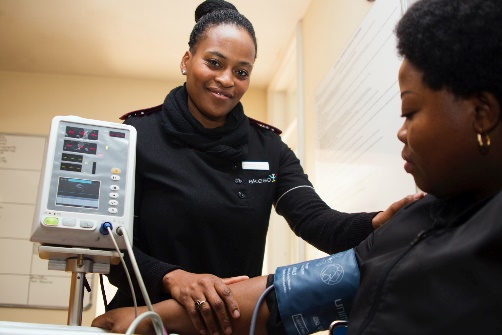 